TRIBUNAL ESTATAL DE JUSTICIA ADMINISTRATIVA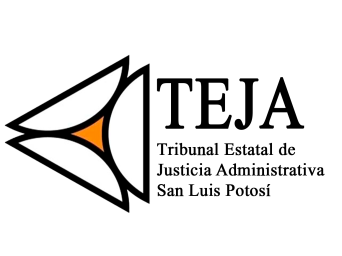 SINTESIS CURRICULARNOTA:Los datos registrados son proporcionados y respaldados por el servidor público.“Artículo 84 Fracción X. El directorio de todos los servidores públicos, independientemente de que brinden atención al público; manejen o apliquen recursos públicos; realicen actos de autoridad o presten servicios profesionales bajo el régimen de confianza u honorarios y personal de base. El directorio deberá incluir, al menos el nombre, cargo o nombramiento asignado, nivel del puesto en la estructura orgánica, fecha de alta en el cargo, número telefónico, domicilio para recibir correspondencia y dirección de correo electrónico oficiales, y versión pública de su currículum vitae que deberá contener, la copia correspondiente al título profesional y cédula que acredite su último grado de estudios;”NOMBRE ERNESTO OLVERA  DE SANTIAGOCARGO Y ÁREA DE ADSCRIPCIÓN VIGILANCIADIRECCION OFICIAL Venustiano Carranza 1100, Barrio de Tequisquiapan, 78230 San Luis, S.L.P.NIVEL MÁXIMO DE ESTUDIOSNIVEL MÁXIMO DE ESTUDIOSNIVEL MÁXIMO DE ESTUDIOSNIVEL MÁXIMO DE ESTUDIOSGRADO DE ESTUDIOSINSTITUCIONTÍTULOCEDULA PROFESIONALSECUNDARIABENITO JUAREZ MCERTIFICADO DE SECUNDARIANOPREPARATORIAESCUALA DE GOBIERNO DEL ESTASONONOAREAS DE CONOCIMIENTOSEGURIDAD EXPERIENCIA LABORALEXPERIENCIA LABORALEXPERIENCIA LABORALEXPERIENCIA LABORALEXPERIENCIA LABORALPeriodo: mes/año de inicioPeriodo: mes/año de términoDenominación de la institución o empresaCargo o puesto desempeñadoCampo de experiencia19801983HERDEZ S.AVIGILANTEVIGILANCIA Y SEGURIDAD19831987HOSPITAL MILITAR S.L.PCUSTODIO CHOFERTRANSPORTES19932018TEJAVIGILANCIAVIGILANCIA Y SEGURIDAACTIVIDAD ACADEMICA IMPARTIDAACTIVIDAD ACADEMICA IMPARTIDAACTIVIDAD ACADEMICA IMPARTIDAACTIVIDAD ACADEMICA IMPARTIDAACTIVIDAD ACADEMICA IMPARTIDAOBRAS INTELECTUALESOBRAS INTELECTUALESOBRAS INTELECTUALESOBRAS INTELECTUALESOBRAS INTELECTUALESCURSOS O ACTIVIDADES CON VALOR CURRICULAROTROS CURSOS O ACTIVIDADES RELEVANTESNOMBRE: ERNESTO OLVERA DE SANTIAGOFIRMA: